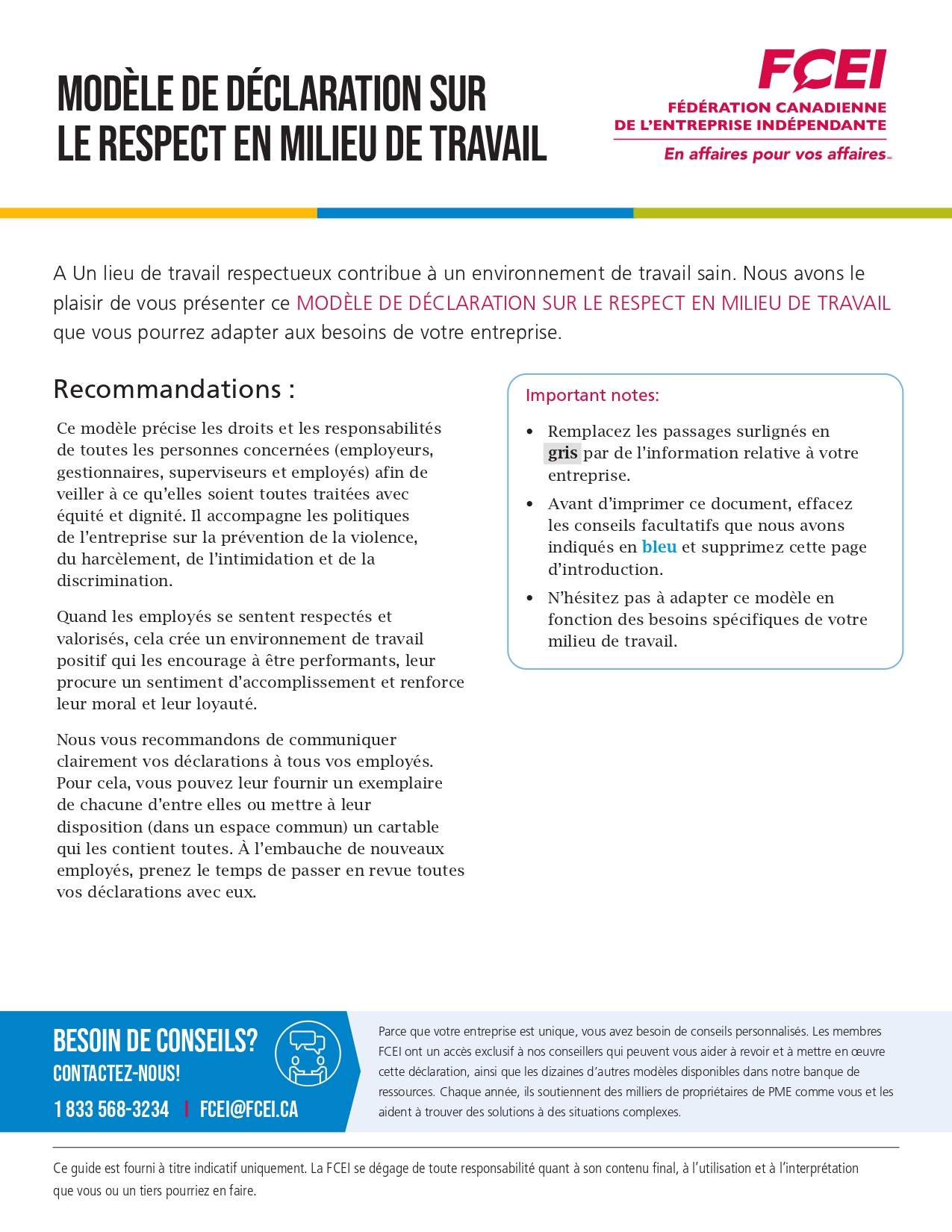 DÉCLARATION SUR LE RESPECT EN MILIEU DE TRAVAIL
Nom de l’entreprise encourage la création d’un lieu de travail respectueux qui favorise la diversité, l’inclusion, l’égalité, la bienveillance et la prévenance. Nous traitons tous nos employés avec respect et dignité en vue de créer un lieu de travail sain où ils contribuent au succès de notre organisation et bénéficient directement des résultats. À Nom de l’entreprise, nous tenons à :Respecter les valeurs et les croyances de tousReconnaître que la diversité est une forceCommuniquer d’une manière respectueuseMaintenir un milieu de travail exempt de harcèlement, de discrimination, d’intimidation et de violence Soutenir les droits fondamentaux de la personne et éviter de participer à des activités professionnelles qui violent les droits de la personneDénoncer les comportements et les propos inappropriés ou manquant de professionnalisme Communiquer clairement les conséquences des comportements inacceptablesFournir un soutien aux employés victimes de comportements inappropriés, ainsi qu’à ceux qui se comportent de manière inappropriéeAssumer la responsabilité de nos décisions et de nos actionsLe respect, c’est :Écouter sans interrompreTenir compte des sentiments de l’autreFaire preuve d’ouverture d’espritAccepter que chacun reste sur ses positionsTenter de comprendre le point de vue de l’autreFaire preuve de confiance et d’honnêtetéDonner l’espace nécessaire à l’autrePratiquer la communication directeMettre l’autre en valeur au lieu de le rabaisserNe pas mettre de pression sur l’autreSi vous pensez avoir été témoin d’un comportement ou de propos qui vont à l’encontre de cette déclaration, Nom de l’entreprise vous encourage à en parler en toute confidentialité à votre gestionnaire/employeur.________________________________________Nom________________________________________			_____________________Signature								DateÀ titre de pratique exemplaire, nous vous suggérons de fournir une copie à vos employés.